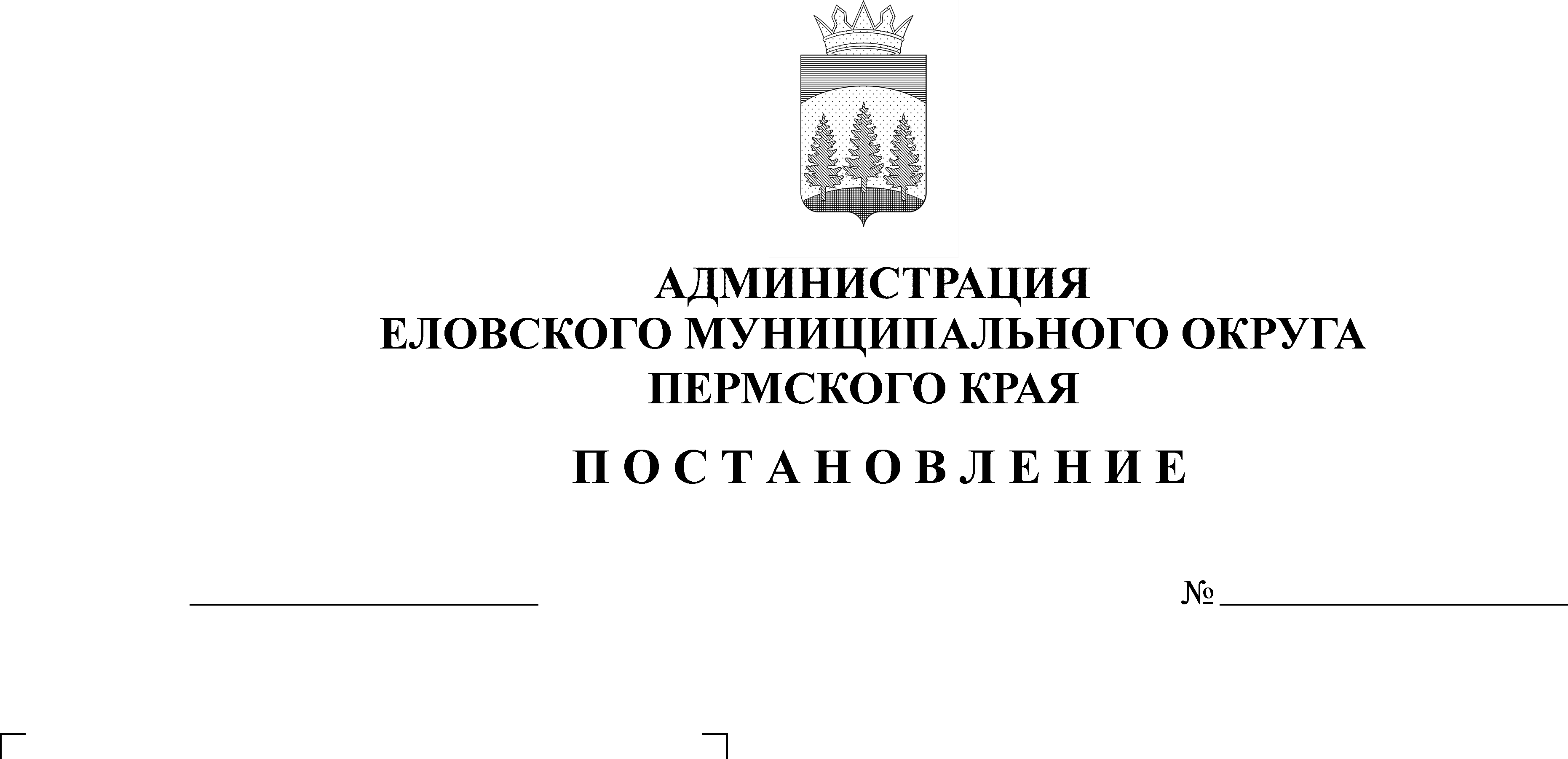 В соответствии с Федеральным законом от 06 октября 2003 г. № 131-ФЗ «Об общих принципах организации местного самоуправления в Российской Федерации», Постановлением Правительства Пермского края от 10 августа 2006 г. № 22-п «Об утверждении правил охраны жизни людей на воде на территории Пермского края», решением комиссии по предупреждению и ликвидации чрезвычайных ситуаций и обеспечению пожарной безопасности Пермского края от 22 апреля 2022 г. № 5, в целях предупреждения гибели и травматизма людей на водных объектах Еловского муниципального округа Пермского края в летний период 2022 года Администрация Еловского муниципального округа Пермского края ПОСТАНОВЛЯЕТ: 1. Организовать мероприятия по обеспечению безопасности населения на водных объектах Еловского муниципального округа Пермского края в летний период 2022 года.2. Утвердить прилагаемые:2.1. План мероприятий по обеспечению безопасности и охраны жизни людей на водных объектах Еловского муниципального округа Пермского края в летний период 2022 года;2.2. Перечень мест массового отдыха населения у воды в Еловском муниципальном округе Пермского края на 2022 год.3. Заместителю главы администрации Еловского муниципального округа Пермского края по развитию инфраструктуры Кустову Е.В. организовать мероприятия по расчистке мест массового отдыха населения у воды от мусора.4. Координацию деятельности по обеспечению безопасности и охраны жизни людей на водоемах Еловского муниципального округа в летний период 2022 года возложить на Территориальное управление Администрации Еловского муниципального округа Пермского края.5. Настоящее Постановление обнародовать на официальном сайте газеты «Искра Прикамья» и разместить на официальном сайте Еловского муниципального округа Пермского края.6. Постановление вступает в силу со дня его обнародования.7. Контроль за исполнением Постановления возложить на заместителя главы администрации Еловского муниципального округа Пермского края по развитию инфраструктуры.Глава муниципального округа – глава администрации Еловскогомуниципального округа Пермского края                                               А.А. ЧечкинПЛАНмероприятий по обеспечению безопасности и охраны жизни людей на водных объектах Еловского муниципального округа в летний период 2022 годаУТВЕРЖДЕНПостановлением Администрации Еловского муниципального округаПермского краяот 18.05.2022 № 226-пПЕРЕЧЕНЬмест массового отдыха населения у водыв Еловском муниципальном округе на 2022 годУТВЕРЖДЕНПостановлениемАдминистрации Еловского муниципального округа Пермского краяот 18.05.2022 № 226-п№п/пМероприятияВремя проведенияИсполнители Прим.1.Уточнить наличие мест несанкционированного массового отдыха  на территории Еловского муниципального округа и провести заседание комиссии по чрезвычайным ситуациям и обеспечению пожарной безопасности Еловского муниципального округа по вопросу обеспечения безопасности и охране жизни людей на водоемах в летний период 2020 года.до 01.06.2022Территориальное управление Администрации Еловского муниципального округа Пермского края, Директор МКУ ЕМО ПК «Гражданская защита» 2.Совместно с Государственными инспекторами Государственной инспекции по маломерным судам МЧС России по Пермскому краю провести проверку мест массового отдыха населения у воды.до начала купального сезонаТерриториальное управление Администрации Еловского муниципального округа Пермского края3. Довести до населения «Правила охраны жизни людей на водных объектах»летний период 2022 годаДиректор МКУ ЕМО ПК «Гражданская защита»»4.Установить в местах массового отдыха населения у воды запрещающие знаки «Купаться запрещено» в местах, представляющих опасность для людей во время купания и информационные щиты.до 01.06.2022 Территориальное управление Администрации Еловского муниципального округа Пермского края5. Организовать проведение мероприятий «Месячника безопасности на воде»  на территории Еловского муниципального округа в соответствии с методическими рекомендациями Главного управления МЧС России по Пермскому краю.с 01.06.2022по 01.08.2022 Территориальное управление Администрации Еловского муниципального округа Пермского края,Директор МКУ ЕМО ПК «Гражданская защита»6.В местах массового отдыха населения у воды рассмотреть вопросы организации взаимодействия с активистами (волонтерами), добровольной народной дружины, других общественных формирований. В течение купального сезонаАдминистрация Еловского муниципального округа Пермского края7.Рассмотреть вопрос приближения к необорудованным и неорганизованным местам массового отдуха населения у воды маршрутов патрулирования сотрудников ПП (дислокация с. Елово), волонтерами, добровольной народной дружины.В течение купального сезонаОтдел по общественной безопасности и мобилизации,Начальник ПП (дислокация с. Елово) (по согласованию)8.Запретить продажу спиртных напитков  в местах отдыха граждан у воды и реализацию различных напитков в стеклянной таре, принимать в соответствии с действующим законодательством меры по прекращению работы несанкционированных точек торговли спиртными напитками в этих местах.В течение купального сезонаАдминистрация Еловского муниципального округа Пермского края, Начальник ПП (дислокация с. Елово) (по согласованию) 9.Организовать проведение инструктажа о мерах безопасности на воде с детьми и персоналом в летних оздоровительных лагерях, на школьных площадках.В течение купального сезонаОтдел образования администрации Еловского муниципального округа Пермского края10.Изготовить в необходимом количестве и периодически распространять  агитационные материалы по безопасности у воды среди населения, проверить ведение информационно-разъяснительной работы по соблюдению правили мер безопасности у воды на предприятиях, в учебных заведениях и учреждениях.В течение купального сезонаДиректор МКУ ЕМО ПК «Гражданская защита», руководители предприятий и организаций(по согласованию)11.Организовать размещение на официальном сайте Еловского муниципального округа, публикации в районной газете «Искра Прикамья» по тематике обеспечения безопасности людей у воды и информированию населения. В течение купального сезонаАдминистрация Еловского муниципального округа,Директор МКУ ЕМО ПК «Гражданская защита»12.Организовать взаимодействие и обмен информацией между администрацией Еловского муниципального округа, Осинского отделения ГИМС, ПП (дислокация с. Елово) в случае гибели людей у воды, получении ими травм, нарушениях правил безопасности через Единую дежурно-диспетчерскую службу Еловского муниципального округа.В течение купального сезонаДиректор МКУ ЕМО ПК «Гражданская защита»13. Организовать предоставление отчета о проделанной работе в Главное управление МЧС России по Пермскому краю и комиссию по чрезвычайным ситуациям и обеспечению пожарной безопасности Пермского краядо25.08.2022Территориальное управление Администрации Еловского муниципального округа Пермского края,Директор МКУ ЕМО ПК «Гражданская защита»№п/пНаименованиеместоположение пляжаОтветственныйза содержание,телефон1.Еловский муниципальный округ д. Неволино, ул. Берегова, 42 (база отдыха «Берендей»)Территориальное управление Администрации Еловского муниципального округа Пермского края2.с. Елово, ул. Ленина (около здания речного вокзала)Территориальное управление Администрации Еловского муниципального округа Пермского края